Publicado en  el 26/03/2015 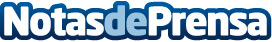 Rosa Maria Sardà, Premio Max de Honor 2015Datos de contacto:Nota de prensa publicada en: https://www.notasdeprensa.es/rosa-maria-sarda-premio-max-de-honor-2015_1 Categorias: Música Premios http://www.notasdeprensa.es